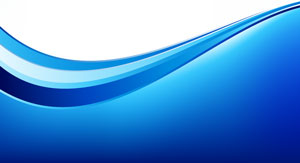 行业市场研究属于企业战略研究范畴，作为当前应用最为广泛的咨询服务，其研究成果以报告形式呈现，通常包含以下内容：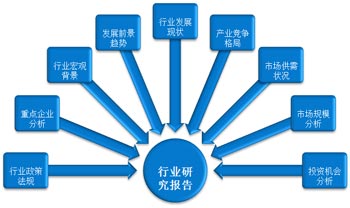 一份专业的行业研究报告，注重指导企业或投资者了解该行业整体发展态势及经济运行状况，旨在为企业或投资者提供方向性的思路和参考。	一份有价值的行业研究报告，可以完成对行业系统、完整的调研分析工作，使决策者在阅读完行业研究报告后，能够清楚地了解该行业市场现状和发展前景趋势，确保了决策方向的正确性和科学性。	中国市场调研在线cninfo360.com基于多年来对客户需求的深入了解，全面系统地研究了该行业市场现状及发展前景，注重信息的时效性，从而更好地把握市场变化和行业发展趋势。一、基本信息二、内容介绍2017-2021年中国主题公园行业发展模式与投资战略规划分析报告[正文目录] 网上阅读：http://www.cninfo360.com/：第1章 ：中国主题公园行业发展现状与趋势1.1 主题公园行业发展现状分析1.1.1 主题公园行业定义1.1.2 我国主题公园发展数量分析1.1.3 我国主题公园数量时间分布1.1.4 我国主题公园数量区域分布1.1.5 我国主题公园类型结构分析1.1.6 我国主题公园投资金额分布1.1.7 我国主题公园占地面积分析（1）动物园占地面积最大（2）科普教育类主题公园占地面积最小1.1.8 主题公园行业重游率分析（1）主题公园重游调查分析（2）主题公园重游率情况分析（3）主题公园重游率低的原因（4）提高主题公园重游率建议1.2 主题公园行业发展环境分析1.2.1 主题公园行业经济环境分析（1）国内宏观经济发展分析（2）国内宏观经济发展趋势（3）经济环境与行业的相关性1.2.2 主题公园行业政策环境分析（1）主题公园行业管理体制（2）主题公园行业相关政策（3）主题公园审批暂停分析（4）主题公园最新政策导向分析1.2.3 主题公园行业产业环境分析（1）居民收入水平分析（2）城乡居民消费支出（3）居民旅游消费分析（4）产业环境对主题公园的影响1.2.4 主题公园行业社会环境分析（1）中国城镇化发展进程分析（2）中国城镇化推进政策汇总（3）城镇化对主题公园的影响1.3 VR主题公园发展情况与趋势分析1.3.1 2017年VR发展情况1.3.2 2017年VR主题公园发展情况1.3.3 主题公园是否能成为VR商业化突破点1.3.4 VR主题公园发展前景1.4 主题公园轻资产模式运营分析1.4.1 主题公园轻资产模式现状分析1.4.2 华强方特授权投资扩张模式分析1.4.3 海昌控股轻资产尝试现状分析四．常州恐龙园轻资产扩张现状分析1.4.4 主题公园轻资产模式发展前景1.5 主题公园行业经营情况分析1.5.1 我国主题公园行业经营效益分析1.5.2 我国主题公园行业盈利模式分析（1）主要盈利来源分析（2）经营增长盈利模式（3）物业增值盈利模式（4）品牌延伸盈利模式（5）客源共享盈利模式（6）“主题公园产业化发展”盈利模式1.5.3 我国主题公园行业盈利来源分布1.5.4 国外典型主题公园盈利来源分布（1）典型主题乐园盈利结构（2）迪士尼乐园盈利模式1.6 主题公园行业投资热点分析1.6.1 主题公园主流投资模式分析（1）“公园 地产”投资模式（2）“公园 演艺”投资模式（3）“公园 科技”投资模式1.6.2 主题公园投资热深层原因分析（1）旅游业快速发展（2）主题公园预期过高，审批力度不严（3）主题公园的“多重角色”特质（4）主题公园存在的认识误区1.7 主题公园行业发展前景和趋势分析1.7.1 主题公园行业发展趋势分析1.7.2 主题公园行业发展前景分析（1）主题公园行业消费需求前景（2）主题公园行业发展前景分析第2章 ：中国文化类主题公园运营和典型案例分析2.1 文化类主题公园发展分析2.1.1 文化类主题公园发展现状2.1.2 文化类主题公园分布情况2.1.3 文化类主题公园发展前景2.2 文化类主题公园特色分析2.2.1 文化类主题公园设计要素2.2.2 文化类主题公园开发形式2.2.3 文化类主题公园特色分析2.2.4 文化类主题公园消费群体2.3 文化类主题公园经营分析2.3.1 文化类主题公园经营情况（1）杭州宋城（2）清明上河园2.3.2 文化类主题公园收费对比2.4 典型文化类主题公园分析2.4.1 中国民俗文化村分析（1）公园简要介绍（2）公园主题特色（3）公园投资规模（4）公园面积规模（5）公园游客规模（6）公园收费情况（7）公园交通条件（8）公园成功因素2.4.2 杭州宋城分析（1）公园简要介绍（2）公园主题特色（3）公园投资规模（4）公园游客规模（5）公园收费情况（6）公园交通条件（7）公园成功因素第3章 ：中国游乐类主题公园运营和典型案例分析3.1 游乐类主题公园发展分析3.1.1 游乐类主题公园发展现状（1）中国游乐类主题公园发展概况（2）中国游乐类主题公园规模3.1.2 游乐类主题公园分布情况3.1.3 游乐类主题公园发展前景3.2 游乐类主题公园特色分析3.2.1 游乐类主题公园设计要素3.2.2 游乐类主题公园特色分析3.2.3 游乐类主题公园消费群体3.2.4 游乐类主题公园重游分析3.3 游乐类主题公园经营分析3.3.1 游乐类主题公园经营情况（1）欢乐谷（2）杭州乐园（3）北京石景山游乐园3.3.2 游乐类主题公园收费对比3.4 典型游乐类主题公园分析3.4.1 欢乐谷分析（1）公园简要介绍（2）公园主题特色（3）公园投资规模（4）公园面积规模（5）公园游客规模（6）公园重游率（7）公园收费情况（8）公园交通条件（9）公园成功因素3.4.2 芜湖方特欢乐世界分析（1）公园简要介绍（2）公园主题特色（3）公园投资规模（4）公园面积规模（5）公园游客规模（6）公园收费情况（7）公园交通条件（8）公园成功因素第4章 ：中国观光类主题公园运营和典型案例分析4.1 观光类主题公园发展分析4.1.1 观光类主题公园发展现状4.1.2 观光类主题公园分布情况4.1.3 观光类主题公园发展前景4.2 观光类主题公园特色分析4.2.1 观光类主题公园设计要素4.2.2 观光类主题公园特色分析4.2.3 观光类主题公园消费群体4.3 观光类主题公园经营分析4.3.1 观光类主题公园经营情况（1）东部华侨城（2）大连圣亚海洋世界4.3.2 观光类主题公园收费对比4.4 典型观光类主题公园分析4.4.1 东部华侨城分析（1）公园简要介绍（2）公园主题特色（3）公园投资规模（4）公园面积规模（5）公园游客规模（6）公园收费情况（7）公园交通条件（8）公园成功因素4.4.2 世界之窗分析（1）公园简要介绍（2）公园主题特色（3）公园投资规模（4）公园面积规模（5）公园游客规模（6）公园收费情况（7）公园交通条件（8）公园成功因素第5章 ：中国情景模拟类主题公园运营和典型案例分析5.1 情景模拟类主题公园发展分析5.1.1 情景模拟类主题公园发展现状（1）情景模拟类主题公园发展概况（2）影视主题公园（3）情景模拟类主题公园规模5.1.2 情景模拟类主题公园分布情况5.1.3 情景模拟类主题公园存在问题5.1.4 情景模拟类主题公园发展前景5.2 情景模拟类主题公园特色分析5.2.1 情景模拟类主题公园设计要素5.2.2 情景模拟类主题公园特色分析5.2.3 情景模拟类主题公园消费群体5.3 情景模拟类主题公园经营分析5.3.1 情景模拟类主题公园经营情况（1）收入来源（2）盈亏情况（3）具体案例5.3.2 情景模拟类主题公园收费对比5.4 典型情景模拟类主题公园分析5.4.1 横店影视城分析（1）公园简要介绍（2）公园主题特色（3）公园投资规模（4）公园面积规模（5）公园游客规模（6）公园收费情况（7）公园交通条件（8）公园成功因素5.4.2 中视传媒无锡影视基地分析（1）公园简要介绍（2）公园主题特色（3）公园面积规模（4）公园游客规模（5）公园收费情况（6）公园交通条件（7）公园成功因素第6章 ：中国主题公园行业重点区域发展分析6.1 中国主题公园行业区域分布6.2 北京主题公园行业发展分析6.2.1 北京旅游行业发展情况分析6.2.2 北京主题公园行业客源分析6.2.3 北京主题公园行业发展现状6.2.4 北京主题公园行业竞争分析（1）不同类型主题公园竞争（2）不同城区主题公园竞争6.2.5 北京主题公园行业发展规划6.3 上海主题公园行业发展分析6.3.1 上海旅游行业发展情况分析6.3.2 上海主题公园行业客源分析6.3.3 上海主题公园行业发展现状6.3.4 上海主题公园行业竞争分析6.3.5 上海主题公园行业发展规划6.4 广州主题公园行业发展分析6.4.1 广州旅游行业发展情况分析6.4.2 广州主题公园行业客源分析6.4.3 广州主题公园行业发展现状6.4.4 广州主题公园行业竞争分析6.4.5 广州主题公园行业发展规划6.5 深圳主题公园行业发展分析6.5.1 深圳旅游行业发展情况分析6.5.2 深圳主题公园行业客源分析6.5.3 深圳主题公园行业发展现状（1）主题公园数量（2）主题公园产业类型（3）主题公园实力不平衡6.5.4 深圳主题公园行业竞争分析6.5.5 深圳主题公园行业发展规划6.6 江苏主题公园行业发展分析6.6.1 江苏旅游行业发展情况分析6.6.2 江苏主题公园行业客源分析6.6.3 江苏主题公园行业发展现状（1）影视基地主题公园发展（2）向多元化主题公园转型（3）主题公园规模6.6.4 江苏主题公园行业竞争分析6.6.5 江苏主题公园行业发展规划6.7 云南主题公园行业发展分析6.7.1 云南旅游行业发展情况分析6.7.2 云南主题公园行业客源分析6.7.3 云南主题公园行业发展现状6.7.4 云南主题公园行业竞争分析6.7.5 云南主题公园行业发展规划6.8 山东主题公园行业发展分析6.8.1 山东旅游行业发展情况分析6.8.2 山东主题公园行业客源分析6.8.3 山东主题公园行业发展现状（1）山东省主题公园发展期（2）主题公园盈利情况（3）主题公园发展问题（4）主题公园规模6.8.4 山东主题公园行业竞争分析6.8.5 山东主题公园行业发展规划第7章 ：中国主题公园行业经营战略与营销模式分析7.1 国内外主题公园经营战略比较分析7.1.1 主题公园集团化经营战略比较7.1.2 主题公园国际化经营战略比较7.1.3 主题公园品牌化经营战略比较7.1.4 主题公园连锁化经营战略比较7.1.5 主题公园集群化经营战略比较7.1.6 主题公园多元化经营战略比较7.1.7 主题公园差异化经营战略比较7.1.8 主题公园虚拟化经营战略比较7.2 主题公园行业连锁扩张战略分析7.2.1 主题公园行业连锁扩张并购模式7.2.2 主题公园行业连锁扩张内容为王7.2.3 主题公园行业连锁扩张产业链模式7.2.4 主题公园行业连锁扩张跨界模式7.2.5 主题公园行业连锁扩张品牌化模式7.2.6 华强集团方特主题公园的扩张启示7.3 主题公园行业主要开发模式分析7.3.1 大型集团公司复合化片区开发模式7.3.2 地方政府和旅游企业主导开发模式7.3.3 品牌连锁扩张模式7.3.4 主题公园的开发策略7.4 主题公园行业营销模式分析7.4.1 主题公园营销主要成功要素（1）有效的主题定位（2）激活市场的产品策略（3）灵活多变的价格策略（4）推拉结合的促销策略（5）双管齐下的渠道策略7.4.2 主题公园行业主要营销策略（1）主题公园直复营销策略（2）主题公园内部营销策略（3）主题公园品牌营销策略（4）主题公园合作营销策略（5）主题公园网络营销策略（6）主题公园体验营销策略（7）主题公园事件营销策略（8）主题公园整合营销策略7.5 “旅游 地产”主题公园运作模式分析与趋势7.5.1 “旅游 地产”主题公园运作模式7.5.2 迪斯尼乐园运作模式给我们的启示（1）稀缺式开发（2）复合型产业（3）品牌化营销7.5.3 恒大地产海南海花岛项目给我们的启示7.5.4 我国主题公园的运作模式探讨（1）主题公园如何定位（2）主题公园如何创新支撑（3）主题公园如何复合型业态发展（4）主题公园如何品牌营销第8章 ：中国主题公园行业领先个案经营分析8.1 中国主题公园行业企业总体发展状况8.1.1 中国主题公园行业企业地域分布8.1.2 国外主题公园企业竞争优势8.1.3 国内主题公园企业竞争优势8.2 中国主题公园行业领先企业经营分析8.2.1 上海迪士尼乐园经营情况分析（1）公园发展简况分析（2）公园收费情况分析（3）公园交通条件分析（4）公园经营优劣势分析（5）公园最新发展动向分析8.2.2 六旗游乐园发展情况分析（1）浙江六旗游乐园发展简况分析（2）重庆六旗游乐园发展简况分析8.2.3 上海乐高探索中心经营情况分析（1）游乐园发展简况分析（2）游乐园主题特色分析（3）游乐园发展规模分析（4）游乐园收费情况分析（5）游乐园经营优劣势分析（6）公园最新发展动向分析8.2.4 乐多港奇幻主题乐园经营情况分析（1）公园发展简况分析（2）公园主题特色分析（3）公园发展规模分析（4）公园收费情况分析（5）公园交通条件分析（6）公园经营优劣势分析（7）公园最新发展动向分析8.2.5 凯蒂猫家园经营情况分析（1）公园发展简况分析（2）公园主题特色分析（3）公园发展规模分析（4）公园收费情况分析（5）公园交通条件分析（6）公园经营优劣势分析（7）公园最新发展动向分析8.2.6 北京海洋馆经营情况分析（1）公园发展简况分析（2）公园主题特色分析（3）公园发展规模分析（4）公园收费情况分析（5）公园交通条件分析（6）公园经营优劣势分析（7）公园最新发展动向分析8.2.7 上海影视乐园经营情况分析（1）公园发展简况分析（2）公园主题特色分析（3）公园发展规模分析（4）公园收费情况分析（5）公园交通条件分析（6）公园经营优劣势分析（7）公园最新发展动向分析8.2.8 广州长隆集团有限公司经营情况分析（1）公司发展简况分析（2）公司下属公园分析（3）公司经营优劣势分析（4）公司最新发展动向分析8.2.9 深圳锦绣中华发展有限公司经营情况分析（1）公司发展简况分析（2）公司下属公园分析（3）公司经营优劣势分析8.2.10 深圳市野生动物园有限公司经营情况分析（1）公司发展简况分析（2）公司下属公园分析（3）公司经营优劣势分析（4）公司最新发展动向分析8.2.11 香港海洋公园经营情况分析（1）公园发展简况分析（2）公园主题特色分析（3）公园发展规模分析（4）公园经营情况分析（5）公园收费情况分析（6）公园交通条件分析（7）公园经营优劣势分析8.2.12 龙城旅游控股集团有限公司经营情况分析（1）公司发展简况分析（2）公司下属公园分析（3）公司经营优劣势分析（4）公司最新发展动向分析8.2.13 环球动漫嬉戏谷经营情况分析（1）公园发展简况分析（2）公园主题特色分析（3）公园发展规模分析（4）公园收费情况分析（5）公园交通条件分析（6）公园经营优劣势分析（7）公园最新发展动向分析8.2.14 宋城演艺发展股份有限公司经营情况分析（1）公司发展简况分析（2）公司主营业务分析（3）公司下属公园分析（4）公司主要经济指标（5）公司盈利能力分析（6）公司运营能力分析（7）公司偿债能力分析（8）公司发展能力分析（9）公司经营优劣势分析（10）公司发展战略规划（11）公司最新发展动向分析8.2.15 大连圣亚旅游控股股份有限公司经营情况分析（1）公司发展简况分析（2）公司主营业务分析（3）公司下属公园分析（4）公司主要经济指标（5）公司盈利能力分析（6）公司运营能力分析（7）公司偿债能力分析（8）公司发展能力分析（9）公司经营优劣势分析（10）公司最新发展动向分析8.2.16 大连海昌企业发展有限公司经营情况分析（1）公司发展简况分析（2）公司下属公园分析（3）公司经营优劣势分析（4）公司最新发展动向分析8.2.17 青岛极地海洋世界有限公司经营情况分析（1）公司发展简况分析（2）公司下属公园分析（3）公司经营优劣势分析8.2.18 昆明世界园艺博览园经营情况分析（1）公园发展简况分析（2）公园主题特色分析（3）公园发展规模分析（4）公园收费情况分析（5）公园交通条件分析（6）公园经营优劣势分析8.2.19 云南民族村经营情况分析（1）公园发展简况分析（2）公园主题特色分析（3）公园发展规模分析（4）公园收费情况分析（5）公园交通条件分析（6）公园经营优劣势分析8.2.20 桂林乐满地度假世界经营情况分析（1）公园发展简况分析（2）公园主题特色分析（3）公园发展规模分析（4）公园收费情况分析（5）公园交通条件分析（6）公园经营优劣势分析了解《2017-2021年中国主题公园行业发展模式与投资战略规划分析报告》报告编号：645702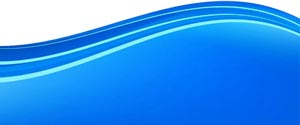 报告名称2017-2021年中国主题公园行业发展模式与投资战略规划分析报告报告编号645702　　　←咨询时，请说明此编号。优惠价￥7500 元　　　可开具增值税专用发票网上阅读http://www.cninfo360.com/yjbg/qthy/qt/20170725/645702.html温馨提示如需英文、日文、韩文等其他语言版本报告，请咨询客服。